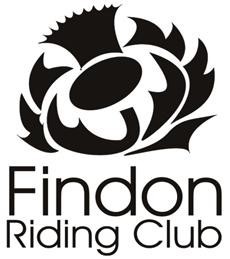 Findon jacketsWe are offering Navy soft shell jackets for the club they will have our logo on the left chest and, if you wish, on the back they can be personalised.  The jackets will be £35 each or £40 for the personalised extra. Please tick :Return via email to dorothy.burnett1@btinternet.comNameMale or FemaleSize (XS, S, M, L, XL, XXL)Personalised, optional (e.g. Neco)£5 extra Bank transfer Cheque Cash